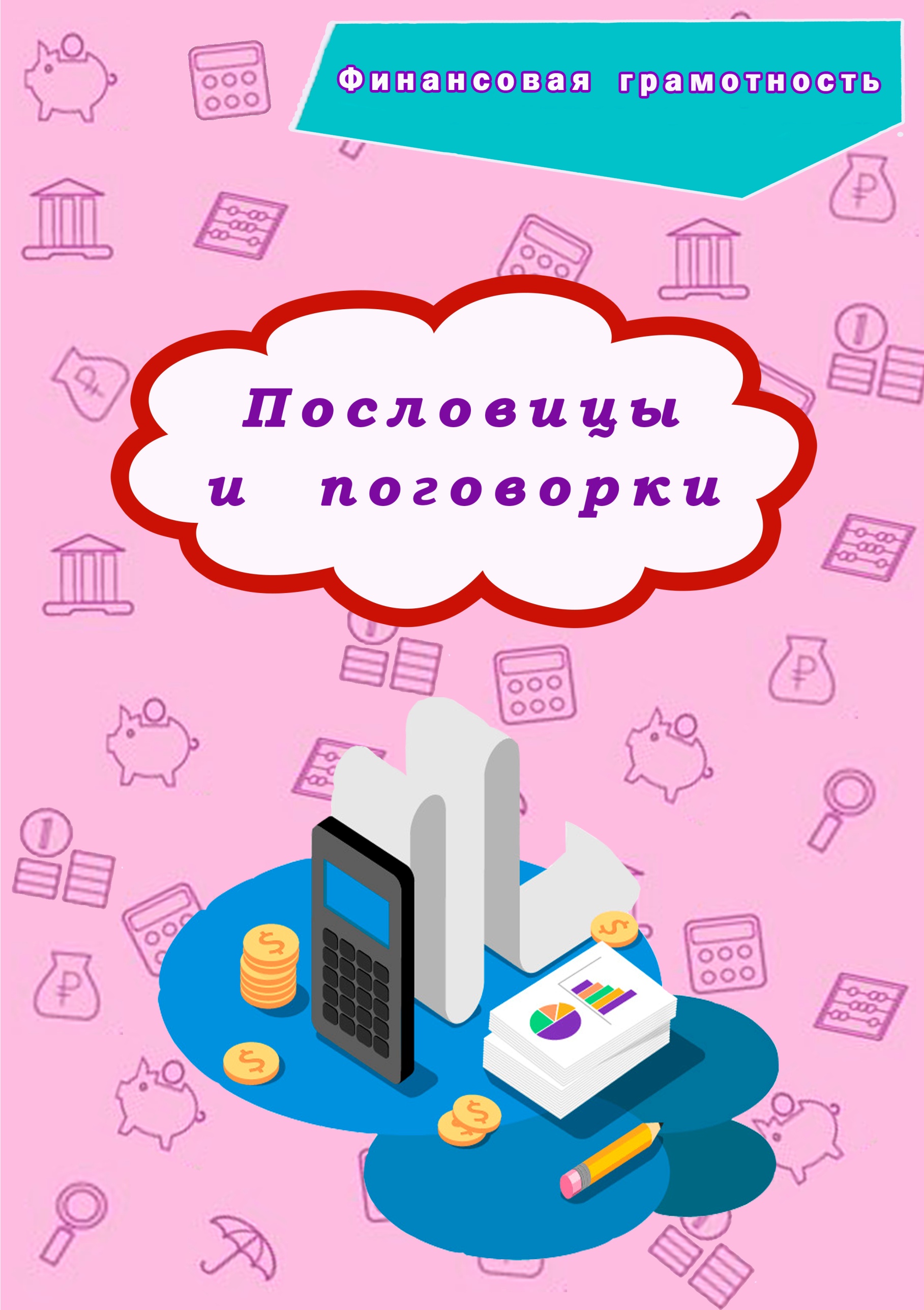 Пословицы и поговоркиТемаПословицыТрудВ страду одна забота: не стояла бы работа.Господской работы не переделаешь.Кончил дело – гуляй смело.По работе и плата.Терпенье и труд все перетрут.Труд кормит, а лень портит.Ремесло – золотой кормилец.Ремесло пить, есть не просит, а хлеб приносит.Уменье везде найдет примененье.Не работа дорога – умение.Всякая работа мастера хвалит.Дело мастера боится.На час опоздаешь – годом не наверстаешь.Без труда не вытащишь рыбку из пруда.Без работы день годом станет.Без труда и отдых не сладок.Маленькое дело лучше большого безделья.Лучше быть здоровым и бедным, чем богатым и больным.Хорошо живет тот, кто много работает и учится.Горька работа, да сладок хлеб.Без клещей кузнец – что без рук.Без охоты нет работы.Без работы и печь холодна.Без ремесла, как без рук.Без сноровки и ложку мимо рта пронесешь.Без труда нет плода.Берись за то, к чему ты годен.Будешь трудиться – будет у тебя и хлеб, и молоко водиться.Была бы охота, а работа найдется.Волка ноги кормит.Все скоро сказывается, да не все скоро делается.Всяк на себя свой хлеб добывает.Всяк своим разумом кормится.Всякое ремесло честно, кроме воровства.Всякий человек в деле познается.Всякое уменье трудом дается.Где хотенье, там и уменье.Глину не мять – горшков не видать.Дело словом не заменишь.Дело заделано, надо доделывать.Делом спеши, да людей не смеши.Делу – время, потехе – час.Дерево смотри в плодах, человека – в делах.Для добра трудиться – есть чем похвалиться.Если идет работа, спать неохота.Ешь досыта, а работай до пота.Живи всяк своим умом, да своим горбом.За все браться – ничего не сделать.Золото познается в огне, человек в труде.Кто ест скоро, тот и работает споро.Кто мало говорит, тот больше сделает.Кто не работает, тот не ест.Куй железо, пока горячо.Любишь кататься – люби и саночки возить.Мед есть – в улей лезь.Не бывать скуки, коли заняты руки.Не печь кормит, а руки.Не поклонясь до земли, и грибка не подымешь.Не привыкай к безделью, учись рукоделью.Каков работник, такова ему и плата.Портной без порток, сапожник без сапог.Рыбак рыбака видит издалека.Трудолюбив, как муравей.Деньги, ценаДеньги – не голова: наживное дело.Деньги – не люди, лишними не будут.Деньги – что вода: пришли и ушли, только и видели.Доход не живет без хлопот.Каждый час простоя – река убытку.От  прибыли голова не болит.Получишь доход – явится и расход.Прибылью хвались, а убыли стерегись.Чужие деньги считать – не разбогатеть.Денежка без ног, весь свет обойдет.Деньги – гости: то нет, то горсти.Деньги счетом крепки.Копейка копейку родит.Горе деньги нажить, а с деньгами и дураку можно жить.Деньги – что пух: только дунь на них и нет.Добр Мартын, коли есть алтын; худ Роман, коли пуст карман.Не деньги нас наживают, а мы их.Через золото слезы льют.Копеечка к копеечке – рубль набегает.Копейка рубль бережет.Копейка обоз гонит.У него деньги куры не клюют.Не подмажешь – не поедешь.Дешевле пареной репы.И дешево, и сердито.Щиплет Федосья чужие колосья, а прибыли нет.Лишняя денежка карману не в тягость.У денег глаз нет.Хлебу – мера, слову – вера, деньгам – счет.Денежки счет любят.Лежащий товар не кормит.Злато не говорит, зато много творит.Кто копейку не щадит, тому рубль ни почем.Деньги – дело наживное.Здоров буду и денег добуду.Не доходом разживаются, а расходом.Денежки круглые – весь век катятся.Деньги не в деньгах, а в делах.Копейку сберег – рубль получил, рубль сберег – капитал нажил.Время – деньги.Не в деньгах счастье.Купля-продажа, товарКупишь – платишь, продашь – плачешь.Наследство – ни дар, ни купля.На торгу два дурака: один дешево дает, другой дорого просит.Не купля учит – продажа.Куплей да продажей торг стоит.Торгуешь – хаешь, купишь – похвалишь.Хороший товар не залежится.Лежачий товар не кормит.Цена хороша, а не будет барыша.На что спрос, на то и цена.Торговля – кого выручит, а кого выучит.Дешево покупается – недолго носится.Кота в мешке покупать нельзя.Товар лицом продается.Чего мало, то дорого, чего много, то дешего.Товарами лавка красится.Базар цену скажет.Мало в привозе – много в запросе.Прибыль с убытками на одних санях едут.Без хозяина товар плачет.Что продается и покупается – товаром называется.Имеешь товар – будут деньги.Лишний рубль на рекламу отдашь – товар выгодно продашь.БережливостьБережливость лучше богатства.Запасливый нужды не терпит.Из грошей рубли вырастают.Не деньги богатство – бережливость да разум.Собирай монеты медные – пригодятся в дни бедные.Бережливая вещь два века живет.Без копейки рубля нет.Бережливость лучше прибытка.Запас человека не портит.И медведь из запасу лапу сосет.Кто не бережет копейки, тот сам рубля не стоит.Курочка по зернышку клюет, да сыто живет.Пушинка к пушинке – и выйдет перинка.Лучше свое поберечь, чем чужое прожить.МотовствоДать тебе волю – спустишь и отцовскую долю.Живет на широкую ногу.Рубль наживает, а два проживает.Займом богат не будешь.ЛеньЛеность наводит на бедность.Лень до добра не доводит.Лень мужика не кормит.Не пеняй на соседа, когда спишь до обеда.Поленишься и хлеба лишитьсяСмекалкаЛисичка всегда сытей волка бывает.Смекнешь да схитришь - врагов победишь.ДоброДоброго держись, а от худого удались.Доброе дело само себя хвалит.ДоговорДоговор лучше денег.Уговорец - родной братец всем делам.Уговор дороже денег.Жадность, завистьВ одну лапу всего не сгребешь.В окно всего света не втянешь.В чужих руках ломоть велик, а как нам достанется - мал покажется.В чужой лодке всегда больше рыбки.Владеет городом, а помирает голодом.Влез кот на сало и кричит: «Мало!»Вам по семь, а мне восемь.Где счастье плодится, там зависть родится.Глаза завидущие, руки загребущие.Горшок котлу завидует, а оба черны.«Дай»- так не слышит,а «На»- так услыхал.Деньги девать некуда, а кошелек купить не на что.Добрый хозяин- господин деньгам, а плохой - слуга.Дождешься – как от вербы яблок.Друг у друга ломоть из рук выбивают.Жадность слепа.Жадность – что река: чем дальше, тем шире.Житье скупое носит платье худое.За маленьким погнался – большое потерял.Завистливому и свой хлеб не сладок.Завистливый по чужому счастью сохнет.Зависть прежде нас родилась.Из песка веревки вьет.Из песка масло выжимает.К скупому в гости идти – запас с собой нести.Как собака на сене: сама не ест и другим не дает.Конь тощий – хозяин скупой.Кто много имеет, еще больше хочет.Лопни брюхо, а пятак не пропадай.Много, много – а еще бы столько.Не было бы зла, да зависть нанесла.Ненасытному все мало.Ни, ни людям.Он и с грязи пенки снимает.Он с каждой копейкой прощается.Охал дядя, на чужие деньги глядя.Пожалев копейки, поплатишься рублем.Продает с барышом, а ходит нагишом.Весь сыт, а глаза все голодные.Сосед спать не дает – хорошо живет.Тяжело нагребаешь – домой не донесешь.У скупого зимой снегу не выпросишь.Убогий во многом нуждается, а скупой – во всем.Богатство и бедностьБогатый и на золото слезы льет.Богат - да крив, беден - да прям.Бедному кусок за целый ломоток.Бедность не грех, а до греха доводит.Бедность не порок, а без шубы холодно.Бедный молодец честью богат.Богат ждет пакости, а убог радости.Богат дивится: чем голь жива?Богат творит как хочет, а убог- как может.Богатого по отчеству, убогого по прозвищу.Богатому не спится: богатый вора боится.Богатство ум рождает, а бедность последний отнимает.Богатством ума не купишь.Богаты- так здравствуйте, а убоги- так прощайте!Богатый не разумеет.Богатый бедному не брат.Богатый совести не купит, а свою погубит.